            В соответствии с п.п 4.1 п.1 ст. 17 Федерального Закона «Об общих принципах организации местного самоуправления в РФ» от 06.10.2003г.      № 131-ФЗ; со ст. 5 Федерального закона от 30.12.2004г. № 210-ФЗ «Об основах регулирования тарифов организаций коммунального комплекса»:        1. Установить МУП Переволоцкому  ПЖКХ с 01.01.2023 г. тариф:        1.1  на услуги гостиницы в размере 680 руб. в сутки (без НДС) за койко-место;        1.2 на услуги бани в размере 120 руб. за 1 час помывки, за каждый последующий час помывки 30 руб.(без НДС)         2.  Контроль за  выполнение данного постановления возложить на заместителя главы администрации по финансам и экономике Тевс Ю.Г.         3. Постановление подлежит опубликованию, вступает в силу с  01.01.2023 года.Временно исполняющий обязанности главы муниципального образования                                             В.В. ХолоповРазослано: администрации поссовета (бухгалтерии); МУП Переволоцкое ПЖКХ;  УСЗН;  прокурору 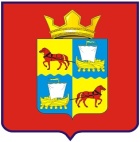 АДМИНИСТРАЦИЯмуниципального образованияПереволоцкий поссоветПереволоцкого районаОренбургской областиПОСТАНОВЛЕНИЕот 30.11.2022 № 253-пп. Переволоцкий«Об утверждении тарифов на коммунальные услуги на 2023 год»